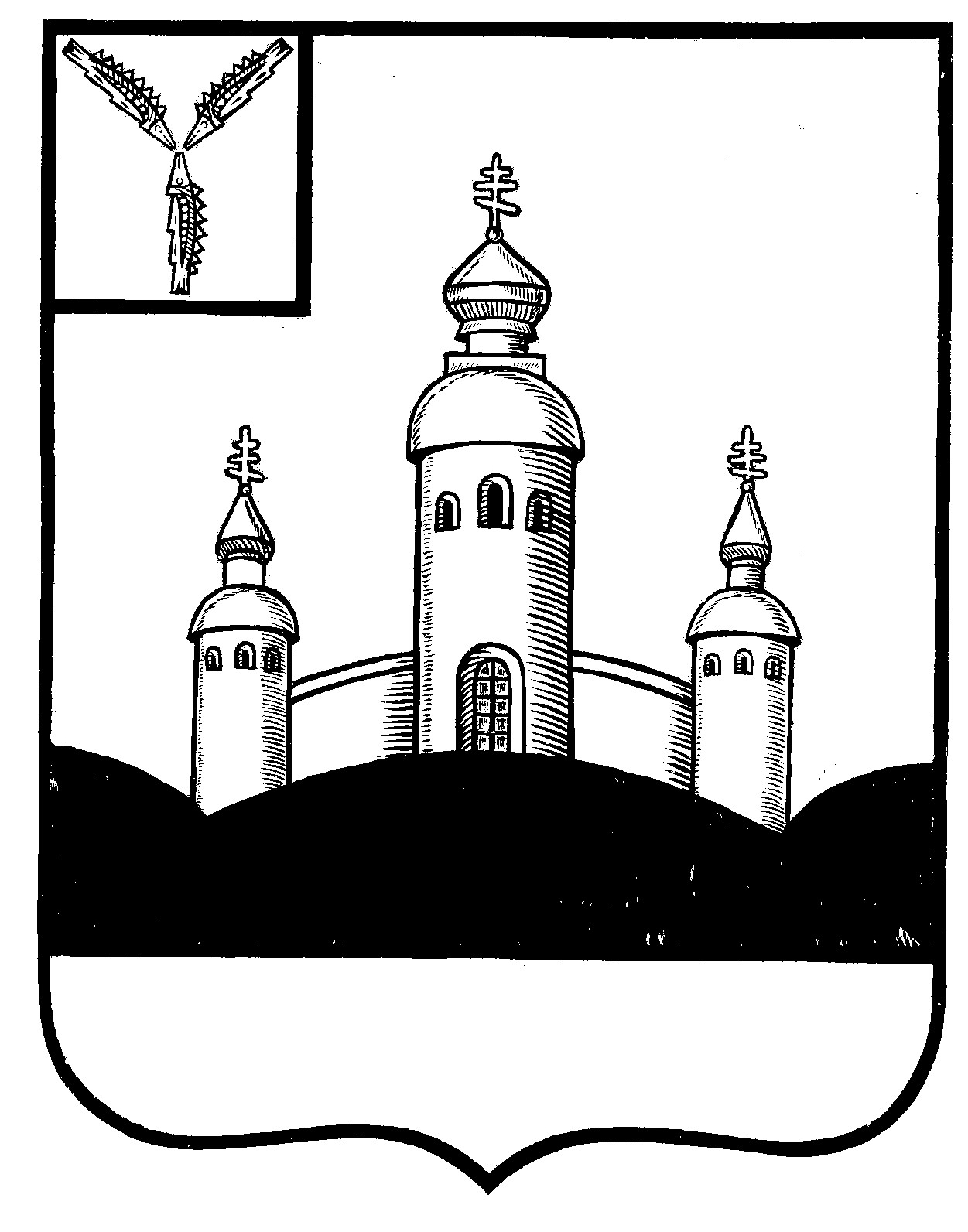 СОБРАНИЕВОСКРЕСЕНСКОГО МУНИЦИПАЛЬНОГО РАЙОНА САРАТОВСКОЙ ОБЛАСТИРЕШЕНИЕ14  марта   2023  года                                                          	    	             № 8 с. ВоскресенскоеО графике проведения заседаний Собрания Воскресенского муниципального района на 2023 годНа основании п. 2 ст.18 Устава Воскресенского муниципального района Собрание Воскресенского муниципального района Саратовской области РЕШИЛО:Утвердить график заседаний Собрания Воскресенского муниципального района на 2023 год:18  апреля           - 2-е заседание Собрания ВМР;20  июня	      - 3-е заседание Собрания ВМР;15  августа	      - 4-е заседание Собрания ВМР;19 сентября        - 5-е заседание Собрания ВМР;17  октября	      - 6-е заседание Собрания ВМР;21 ноября	      - 7-е заседание Собрания ВМР;19  декабря	      - 8-е заседание Собрания ВМРНастоящее решение вступает в силу  со дня его принятия.Настоящее решение разместить на официальном Интернет – сайте Воскресенского муниципального района в разделе «voskresensk64.ru»Председатель СобранияВоскресенского МР 							И.В. Яськова 